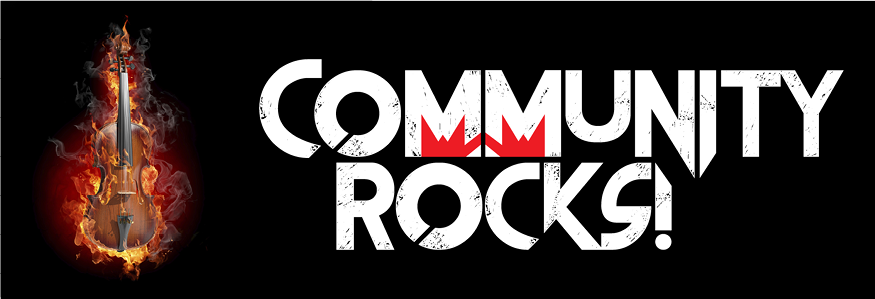 INTERNATIONAL MUSIC CAMP 
Community Rocks! Scholarship 2019 Application Formfor campers ages 10-19 who live within a 60 mile radius of Minot, NDApplicant InformationApplicant InformationSchool Attending:School Attending:Financial InformationFinancial Information(Note: This information is kept strictly confidential, but it is necessary to evaluate the level of this award)(Note: This information is kept strictly confidential, but it is necessary to evaluate the level of this award)
Number of Adults in the Household:_______     Number of Children in the Household:_______Household income as reported to the IRS in most recent tax year:Below $10,000                    $20,000-$25,000                      $30,000-$35,000$1
$1$10,000-$20,000                 $25,000-$30,000                       Above $35,000How much can you contribute to the total fee if awarded a partial scholarship?_____________Why do you want to attend the International Music Camp this summer?
______________________________________________________________________________________________________________________________________________________________________________________Send application to:International Music Camp, Attn: Scholarship Programs, 111 11th Ave SW, Suite #3;  Minot, ND 58701Phone: 701-838-8472   Fax: 701-838-1351E-mail: info@internationalmusiccamp.comApplication deadline is 5:00pm CST, Friday, April 12, 2019All applicants will be notified by April 23, 2019International Music Camp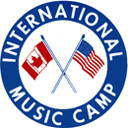 Community Rocks! Scholarship2019 Scholarship ApplicationDeadline: April 12, 2019International Music Camp Summer School of Fine ArtsDates and Fees 2019
Number of Adults in the Household:_______     Number of Children in the Household:_______Household income as reported to the IRS in most recent tax year:Below $10,000                    $20,000-$25,000                      $30,000-$35,000$1
$1$10,000-$20,000                 $25,000-$30,000                       Above $35,000How much can you contribute to the total fee if awarded a partial scholarship?_____________Why do you want to attend the International Music Camp this summer?
______________________________________________________________________________________________________________________________________________________________________________________Send application to:International Music Camp, Attn: Scholarship Programs, 111 11th Ave SW, Suite #3;  Minot, ND 58701Phone: 701-838-8472   Fax: 701-838-1351E-mail: info@internationalmusiccamp.comApplication deadline is 5:00pm CST, Friday, April 12, 2019All applicants will be notified by April 23, 2019International Music CampCommunity Rocks! Scholarship2019 Scholarship ApplicationDeadline: April 12, 2019International Music Camp Summer School of Fine ArtsDates and Fees 20192019 Fees             Basic Fee (full week) if registered before May 1, 2019…………………………….….$430
            Basic Fee (full week) if registered after May 1, 2019………………………………….$445Several of our programs have additional fees for music, equipment, or supplies.  
Please see our website or General Brochure for the exact pricing of each program.2019 Fees             Basic Fee (full week) if registered before May 1, 2019…………………………….….$430
            Basic Fee (full week) if registered after May 1, 2019………………………………….$445Several of our programs have additional fees for music, equipment, or supplies.  
Please see our website or General Brochure for the exact pricing of each program.